17/04 RM03614Atividade – Página: 8Ligue cada periférico ao seu nome: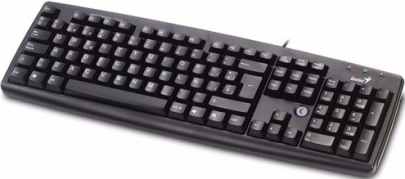 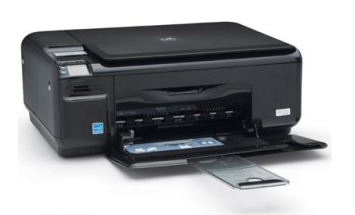 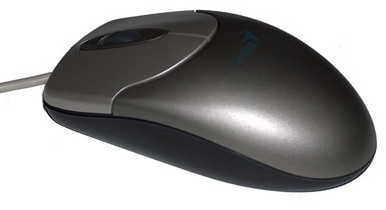 mk06nqweryuu2fftto’		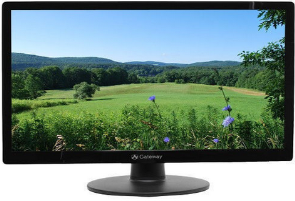 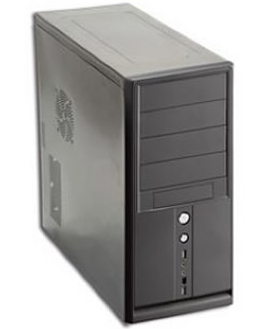 